Комиссия по рассмотрению споров о результатах определения кадастровой стоимости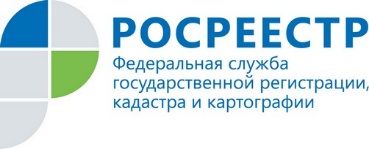  За девять месяцев 2020 года в Комиссию по рассмотрению споров о результатах определения кадастровой стоимости, действующей при Управлении Росреестра по Ярославской области поступило 10 заявлений о пересмотре кадастровой стоимости 20 объектов недвижимости, в том числе в отношении 10 земельных участков и 10 объектов капитального строительства. Основанием обращения в Комиссию являлось установление кадастровой стоимости в размере рыночной.Из-за нарушения сроков подачи 7 заявлений о пересмотре кадастровой стоимости были отклонены. К рассмотрению Комиссией были приняты 3 заявления о пересмотре кадастровой стоимости. В ходе рассмотрения было выявлено несоответствие отчетов оценщиков требованиям Федерального законодательства, по этой причине в пересмотре кадастровой стоимости было отказано.Обращаем внимание жителей Ярославской области, что результаты кадастровой оценки объектов недвижимости и земельных участков категории земель «земли населенных пунктов» и «земли промышленности и иного специального назначения», проведенной на территории региона в 2019 году, не подлежат рассмотрению в Комиссии, созданной при Управлении.Комиссия, действующая при Управлении Росреестра, продолжит рассматривать споры о результатах определения кадастровой стоимости земельных участков категории «земли сельскохозяйственного назначения» в прежнем порядке.Ознакомиться с информацией о местоположении комиссии по рассмотрению споров о результатах определения кадастровой стоимости и сведениями о ее деятельности можно на официальном сайте Росреестра (https://rosreestr.ru).